Envelope Foldable Book Example信封折疊小書＊中間：一個社區裡可看到的景物＊四個三角形：可以用來形容這個景物的形容詞＊沿著實線剪下來，折虛線＊請把名字、班級、學生號碼寫在後面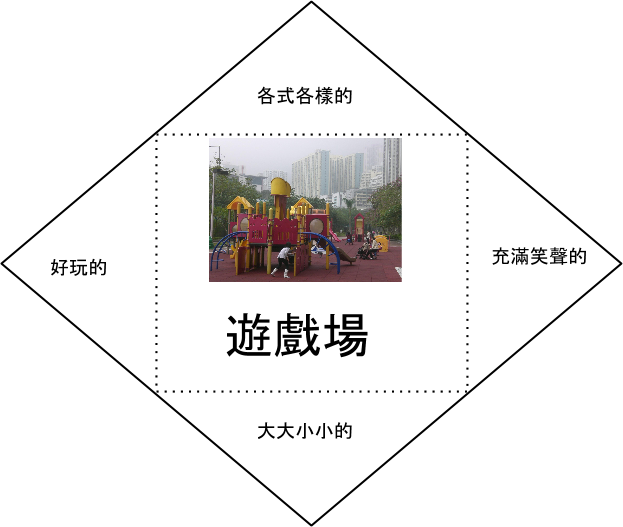 Envelope Foldable Book Template信封折疊小書＊中間：一個社區裡可看到的景物＊四個三角形：可以用來形容這個景物的形容詞＊沿著實線剪下來，折虛線＊請把名字、班級、學生號碼寫在後面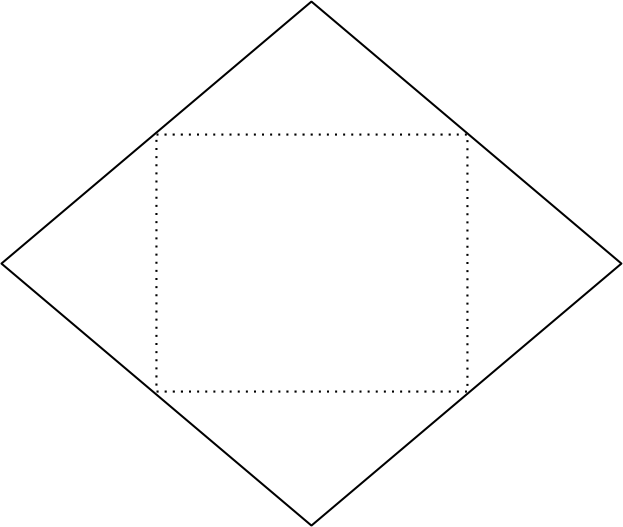 Envelope Foldable Book Example信封折叠小书＊中间：一个社区里可看到的景物＊四个三角形：可以用来形容这个景物的形容词＊沿著实线剪下来，折虚线＊请把名字、班级、学生号码写在后面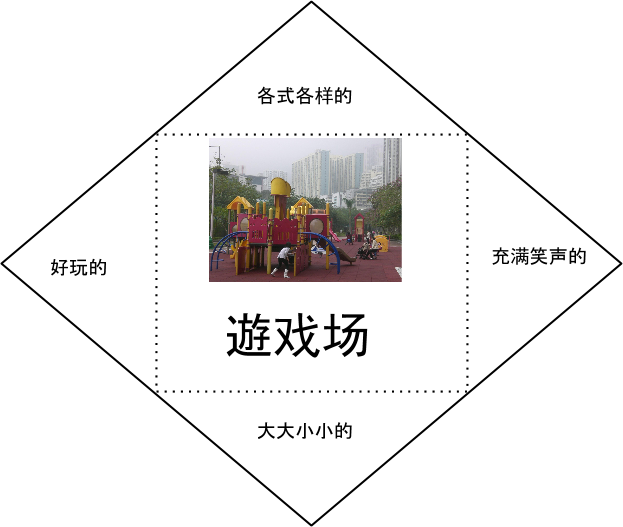 Envelope Foldable Book Template信封折叠小书＊中间：一个社区里可看到的景物＊四个三角形：可以用来形容这个景物的形容词＊沿著实线剪下来，折虚线＊请把名字、班级、学生号码写在后面